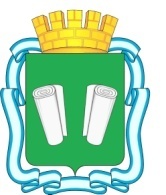 городская Думагородского округа Кинешма шестого созываРЕШЕНИЕот 27.07.2016 № 20/163О приостановлении отдельных положений Положения о бюджетном процессе в городском округе Кинешма, утвержденного решением Кинешемской городской Думы от 21.07.2010 № 8/63 В соответствии с Федеральным законом от 02.06.2016 № 158-ФЗ «О приостановлении действия отдельных положений Бюджетного кодекса Российской Федерации и внесении изменений в отдельные законодательные акты Российской Федерации», Законом Ивановской области от 11.07.2016       № 64-ОЗ «О приостановлении отдельных положений Закона Ивановской области «О бюджетном процессе в Ивановской области», руководствуясь Уставом муниципального образования «Городской округ Кинешма», а также в целях реализации прав органа местного самоуправления Российской Федерации, установленных бюджетным законодательствомгородская Дума городского округа Кинешма решила:1. Приостановить до 1 января 2017 года действие абзаца первого пункта 15, абзаца первого пункта 19 Положения о бюджетном процессе в городском округе Кинешма, утвержденного решением Кинешемской городской Думы от 21.07.2010 № 8/63 (далее – Положение).2. Установить, что в 2016 году:	2.1. Абзац первый пункта 15 Положения действует в следующей редакции:«15. Проект решения о бюджете городского округа вносится на рассмотрение Думы не позднее 15 ноября текущего финансового года.».	2.2. Абзац первый пункта 19 Положения действует в следующей редакции:«19. Дума рассматривает проект решения о бюджете городского округа в первом чтении в течение 15 дней со дня внесения его в Думу.».3. Опубликовать настоящее решение в официальном источнике опубликования муниципальных правовых актов городского округа Кинешма «Вестник органов местного самоуправления городского округа Кинешма».4. Настоящее решение вступает в силу после его официального опубликования.5. Контроль за исполнением настоящего решения возложить на постоянную комиссию по бюджету, экономике, финансовой и налоговой политике городской Думы городского округа Кинешма (Ю.А. Смирнов), на исполняющего обязанности главы городского округа Кинешма (А.В.Пахолков).Исполняющий обязанности главы городского округа Кинешма ___________________А.В. Пахолков            Председатель городской Думы городского округа Кинешма               _________________М.А. Батин